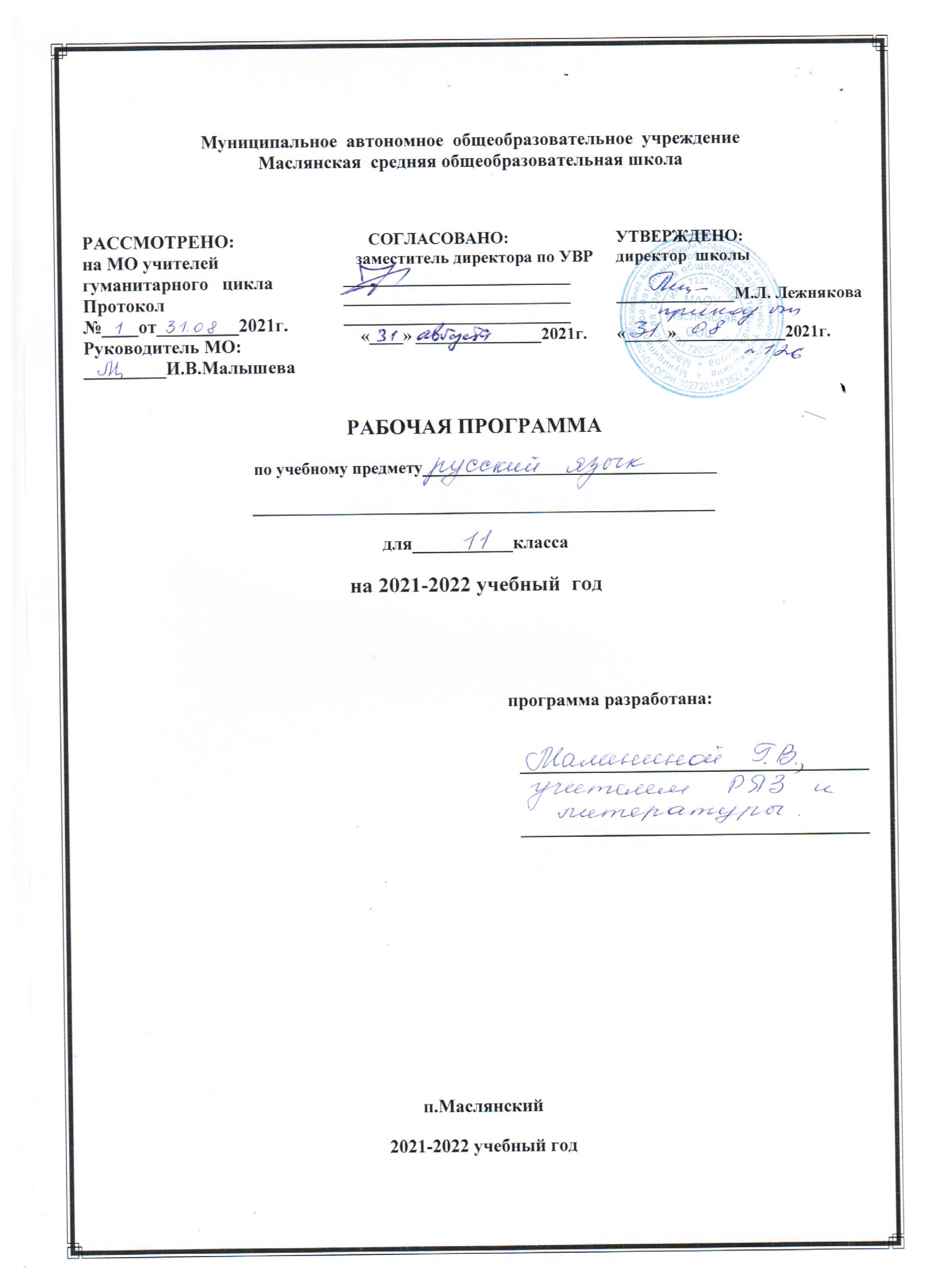 РАБОЧАЯ ПРОГРАММА ПО РУССКОМУ ЯЗЫКУ В 11 КЛАССЕРаздел I. Планируемые результатыЛичностные:воспитание российской гражданской идентичности: патриотизма, любви и уважения к Отечеству, чувства гордости за свою Родину, прошлое и настоящее многонационального народа России; осознание своей этнической принадлежности, знание истории, языка,культуры своего народа, своего края, основ культурного наследия народов России ичеловечества; усвоение гуманистических, демократических и традиционных ценностей многонационального российского общества; воспитание чувства долга перед Родиной;формирование ответственного отношения к учению, готовности и способности обучающихся к саморазвитию и самообразованию на основе мотивации к обучению ипознанию, осознанному выбору и построению дальнейшей индивидуальной траектории образования на базе ориентировки в мире профессий и профессиональных предпочтений, с учѐтом устойчивых познавательных интересов;формирование целостного мировоззрения, соответствующего современному уровню развития науки и общественной практики, учитывающего социальное, культурное, языковое, духовное многообразие современного мира;формирование осознанного, уважительного и доброжелательного отношения к другому человеку, его мнению, мировоззрению, культуре, языку, вере, гражданской позиции; кистории, культуре, религии, традициям, языкам, ценностям народов России и народов мира; готовности и способности вести диалог с другими людьми и достигать в нѐмвзаимопонимания;освоение социальных норм, правил поведения, ролей и форм социальной жизни вгруппах и сообществах, включая взрослые и социальные сообщества; участие в школьном самоуправлении и общественной жизни в пределах возрастных компетенций с учѐтом региональных, этнокультурных, социальных и экономических особенностей;развитие морального сознания и компетентности в решении моральных проблем на основе личностного выбора, формирование нравственных чувств и нравственногоповедения, осознанного и ответственного отношения к собственным поступкам;формирование коммуникативной компетентности в общении и сотрудничестве со сверстниками, старшими и младшими в процессе образовательной, общественно полезной, учебно-исследовательской, творческой и других видах деятельности;формирование ценности здорового и безопасного образа жизни; усвоение правил индивидуального и коллективного безопасного поведения в чрезвычайных ситуациях,угрожающих жизни и здоровью людей, правил поведения в транспорте и правил поведения на дорогах;формирование основ экологической культуры на основе признания ценности жизни во всех еѐ проявлениях и необходимости ответственного, бережного отношения к окружающей среде;осознание значения семьи в жизни человека и общества, принятие ценности семейной жизни, уважительное и заботливое отношение к членам своей семьи;развитие эстетического сознания через освоение художественного наследия народов России и мира, творческой деятельности эстетического характера;стремление к совершенствованию речевой культуры в целом;формирование коммуникативной компетенции в межкультурной и межэтнической коммуникации;развитие таких качеств, как воля, целеустремлѐнность, креативность, инициативность, эмпатия, трудолюбие, дисциплинированность;формирование общекультурной и этнической идентичности как составляющих гражданской идентичности личности;стремление к лучшему осознанию культуры своего народа и готовность содействовать ознакомлению с ней представителей других стран; толерантное отношение к проявлениям иной культуры; осознание себя гражданином своей страны и мира;готовность отстаивать национальные и общечеловеческие (гуманистические, демократические) ценности, свою гражданскую позицию;готовность и способность обучающихся к саморазвитию; сформированность мотивации к обучению, познанию, выбору индивидуальной образовательной траектории; ценностно- смысловые установки обучающихся, отражающие их личностные позиции, социальныекомпетенции; сформированность основ гражданской идентичности. Метапредметные результаты:Метапредметные результаты освоения основной образовательной программы представлены тремя группами универсальных учебных действий (УУД).Регулятивные УУД: выпускник научится самостоятельно определять цели, задаватьпараметры и критерии, по которым можно определить, что цель достигнута; оценивать возможные последствия достижения поставленной цели в деятельности, собственнойжизни и жизни окружающих людей, основываясь на соображениях этики и морали; ставить и формулировать собственные задачи в образовательной деятельности и жизненныхситуациях; оценивать ресурсы, в том числе время и другие нематериальные ресурсы, необходимые для достижения поставленной цели; выбирать путь достижения цели,планировать решение поставленных задач, оптимизируя материальные и нематериальные затраты; организовывать эффективный поиск ресурсов, необходимых для достиженияпоставленной цели; сопоставлять полученный результат деятельности с поставленной заранее целью.Познавательные УУД: выпускник научится искать и находить обобщѐнные способы решения задач, в том числе осуществлять развѐрнутый информационный поиск и ставить на его основе новые (учебные и познавательные) задачи; критически оценивать иинтерпретировать информацию с разных позиций, распознавать и фиксироватьпротиворечия в информационных источниках; использовать различные модельно-схематические средства для представления существенных связей и отношений, а также противоречий, выявленных в информационных источниках; находить и приводитькритические аргументы в отношении действий и суждений другого; спокойно и разумно относиться к критическим замечаниям в отношении собственного суждения, рассматриватьих как ресурс собственного развития; выходить за рамки учебного предмета и осуществлять целенаправленный поиск возможностей для широкого переноса средств и способовдействия; выстраивать индивидуальную образовательную траекторию, учитывая ограничения со стороны других участников и ресурсные ограничения; менять и удерживать разные позиции в познавательной деятельности.Коммуникативные УУД: выпускник научится осуществлять деловую коммуникацию как со сверстниками, так и со взрослыми (как внутри образовательной организации, так и за еѐ пределами), подбирать партнѐров для деловой коммуникации исходя из соображений результативности взаимодействия, а не личных симпатий; при осуществлении групповой работы быть как руководителем, так и членом команды в разных ролях (генератор идей, критик, исполнитель, выступающий, эксперт и т.д.); координировать и выполнять работу в условиях реального, виртуального и комбинированного взаимодействия; развѐрнуто, логично и точно излагать свою точку зрения с использованием адекватных (устных иписьменных) языковых средств; распознавать конфликтогенные ситуации и предотвращать конфликты до их активной фазы, выстраивать деловую и образовательную коммуникацию, избегая личностных оценочных суждений.Предметные результатыВ результате изучения учебного предмета «Русский язык» на уровне среднего общего образования выпускник научится:использовать языковые средства адекватно цели общения и речевой ситуации;использовать знания о формах русского языка (литературный язык, просторечие, народные говоры, профессиональные разновидности, жаргон, арго) при создании текстов; • создавать устные и письменные высказывания, монологические и диалогические тексты определенной функционально-смысловой принадлежности (описание, повествование, рассуждение) и определенных жанров (тезисы, конспекты, выступления, лекции, отчеты, сообщения, аннотации, рефераты, доклады, сочинения);выстраивать композицию текста, используя знания о его структурных элементах;подбирать и использовать языковые средства в зависимости от типа текста и выбранного профиля обучения;правильно использовать лексические и грамматические средства связи предложений при построении текста;создавать устные и письменные тексты разных жанров в соответствии с функционально-стилевой принадлежностью текста;сознательно использовать изобразительно-выразительные средства языка при создании текста в соответствии с выбранным профилем обучения; • использовать при работе с текстом разные виды чтения (поисковое, просмотровое, ознакомительное,изучающее, реферативное) и аудирования (с полным пониманием текста, с пониманием основного содержания, с выборочным извлечением информации);анализировать текст с точки зрения наличия в нѐм явной и скрытой, основной и второстепенной информации, определять его тему, проблему и основную мысль; •извлекать необходимую информацию из различных источников и переводить еѐ в текстовый формат;преобразовывать текст в другие виды передачи информации;выбирать тему, определять цель и подбирать материал для публичного выступления;соблюдать культуру публичной речи;соблюдать в речевой практике основные орфоэпические, лексические,грамматические, стилистические, орфографические и пунктуационные нормы русского литературного языка;оценивать собственную и чужую речь с позиции соответствия языковым нормам;использовать основные нормативные словари и справочники для оценки устных и письменных высказываний с точки зрения соответствия языковым нормам.Раздел II. Содержание учебного предмета «Русский язык» в 11 классеПовторение и обобщение пройденного в 10 классе Контрольный диктантОсновные принципы русской пунктуации. Пунктуационный анализ текстаСловосочетание. Классификация словосочетаний. Виды синтаксической связи. Синтаксический разбор словосочетания.ИзложениеПредложение. Простое предложение Понятие о предложении. Классификацияпредложений. Виды предложений по цели высказывания. Виды предложений по эмоциональной окраске. Предложения утвердительные и отрицательные. Видыпредложений по структуре. Двусоставные и односоставные предложения. Главные члены предложения. Тире между подлежащим и сказуемым. Распространенные и нераспространенные предложения. Второстепенные члены предложения. Полные и неполные предложения. Тире в неполном предложении. Соединительное тире.Интонационное тире. Порядок слов в простом предложении. Инверсия. Синонимия разных типов простого предложения.Тест в формате ЕГЭПростое осложненное предложение Синтаксический разбор простого предложения. Однородные члены предложения. Знаки препинания в предложениях с однородными членами. Знаки препинания при однородных и неоднородных определениях. Знакипрепинания при однородных и неоднородных приложениях. Знаки препинания при однородных членах, соединенных неповторяющимися союзами. Знаки препинания при однородных членах, соединенных повторяющимися и парными союзами.Обобщающие слова при однородных членах. Знаки препинания при обобщающих словах. Обособленные члены предложения. Знаки препинания при обособленных членахпредложения. Обособленные и необособленные определения. Обособленные приложения. Обособленные обстоятельства. Обособленные дополнения. Уточняющие, пояснительные и присоединительные члены предложения. Параллельные синтаксические конструкции. Знаки препинания при сравнительном обороте.Знаки препинания при словах и конструкциях, грамматически не связанных спредложением. Знаки препинания при обращениях. Знаки препинания при вводных словах и словосочетаниях. Знаки препинания при вставных конструкциях. Знаки препинания примеждометиях. Утвердительные, отрицательные, вопросительно-восклицательные слова. Подготовка к ЕГЭ. ТестДиктант с грамматическим заданием Итоговое сочинениеПодготовка к ЕГЭ. Тест  . .                   Диктант Итоговый тест за 1 полугодие. Сложное предложение Понятие о сложном предложении. Знаки препинания всложносочиненном предложении. Синтаксический разбор сложносочиненного предложения. Знаки препинания в сложноподчиненном предложении с одним придаточным.Синтаксический разбор сложноподчиненного предложения с одним придаточным. Знаки препинания в сложноподчиненном предложении с несколькими придаточными.Синтаксический разбор сложноподчиненного предложения с несколькими придаточными. Знаки препинания в бессоюзном сложном предложении. Запятая и точка с запятой в бессоюзном сложном предложении. Двоеточие в бессоюзном сложном предложении. Тире в бессоюзном сложном предложении. Синтаксический разбор бессоюзного сложногопредложения. Период. Знаки препинания в периоде. Синонимия разных типов сложного предложения.Диктант по теме «Пунктуация» Предложения с чужой речью. Способы передачи чужой речи. Знаки препинания при прямой речи. Знаки препинания при диалоге. Знаки препинания при цитатах.Употребление знаков препинания. Сочетание знаков препинания. Вопросительный и восклицательный знаки. Запятая и тире. Многоточие и другие знаки препинания. Скобки и другие знаки препинания. Кавычки и другие знаки препинания. Факультативные знакипрепинания. Авторская пунктуация.Культура речи. Культура речи как раздел науки о языке, изучающий правильность и чистоту речи. Правильность речи. Норма литературного языка. Типы норм литературного языка: орфоэпические, акцентологические, словообразовательные, лексические,морфологические, синтаксические, стилистические нормы. Качества хорошей речи: чистота, выразительность, уместность, точность, богатство. Виды и роды ораторского красноречия. Ораторская речь и такт.Диктант с грамматическим заданием.Стилистика. Стилистика как раздел науки о языке, который изучает стили языка и стили речи, а также изобразительно-выразительные средства. Функциональные стили.Классификация функциональных стилей. Научный стиль. Официально-деловой стиль.Публицистический стиль. Разговорный стиль. Особенности литературно-художественной речи. Текст. Функционально-смысловые типы речи: повествование, описание, рассуждение. Анализ текстов разных стилей и жанров.Проверочная работа по теме «Лексикология и фразеология» Комплексный анализ текстаПодготовка к написанию сочинения ЕГЭ Сочинение-рецензия по текстуИтоговая контрольная работа в формате ЕГЭ ПовторениеРАЗДЕЛ III. Тематическое планирование уроков русского языка в 11 классе составлено с учетом программы воспитательной работы, в том числе с учетом количества часов, отведенных на освоение каждой темыРеализация рабочей программы воспитания в урочной деятельности направлена на формирование понимания важнейших социокультурных и духовно-нравственных ценностей Механизм реализации рабочей программы воспитания: - привлечение внимания обучающихся к ценностному аспекту изучаемых на уроках явлений, организация их работы с получаемой на уроке социально значимой информацией – инициирование ее обсуждения, высказывания обучающимися своего мнения по ее поводу, выработки своего к ней отношения; - применение на уроке интерактивных форм работы с обучающимися: интеллектуальных игр, стимулирующих познавательную мотивацию обучающихся; проведение предметных олимпиад, турниров, викторин, квестов, игр-экспериментов, дискуссии и др. - демонстрация примеров гражданского поведения, проявления добросердечности через подбор текстов для чтения, задач для решения, проблемных ситуаций для обсуждения, анализ поступков людей и др. - применение на уроках групповой работы или работы в парах, которые учат обучающихся командной работе и взаимодействию с другими обучающимися; включение в урок игровых процедур, которые помогают поддержать мотивацию обучающихся к получению знаний, налаживанию позитивных межличностных отношений в классе, помогают установлению доброжелательной атмосферы во время урока. - посещение экскурсий, музейные уроки, библиотечные уроки и др. - приобщение обучающихся к российским традиционным духовным ценностям, включая культурные ценности своей этнической группы, правилам и нормам поведения в российском обществе. - побуждение обучающихся соблюдать на уроке общепринятые нормы поведения, правила общения, принципы учебной дисциплины, самоорганизации, взаимоконтроль и самоконтроль - организация шефства мотивированных и эрудированных обучающихся над их неуспевающими одноклассниками, дающего обучающимся социально значимый опыт сотрудничества и взаимной помощи. - инициирование и поддержка исследовательской деятельности обучающихся в рамках реализации ими индивидуальных и групповых исследовательских проектов, что даст обучающимся возможность приобрести навык самостоятельного решения теоретической проблемы, навык генерирования и оформления собственных идей, навык уважительного отношения к чужим идеям, оформленным в работах других исследователей, навык публичного выступления перед аудиторией, аргументирования и отстаивания своей точки зрения. - знакомство обучающихся с профессиями через подбор задач для решения, связанных с профессиональной деятельностью, проблемных ситуаций для обсуждения, организацию профессиональных проб обучающихся.  Приложение. Поурочно-тематическое планирование уроков русского языка в 11кл.№Тема Повторение71Повторение и обобщение пройденного по фонетике, графике,орфоэпии и орфографии12Повторение по теме «Морфемика и словообразование»13Повторение по теме «Лексика. Фразеология»14Обобщающее повторение частей речи15РР Комплексный анализ текста 16Входной (диагностический) контрольный диктант №117Анализ ошибок контрольного диктанта. Практикум1Синтаксис и пунктуация.Основные принципы русской пунктуации18Основные принципы русской пунктуации1Словосочетание39-10Словосочетание. Виды синтаксической связи211РР Изложение1Предложение. Простое предложение4212Простое предложение. Виды предложений по эмоциональной окраске. Предложения утвердительные и отрицательные113Подготовка к ЕГЭ. Тест. Задание 16114Виды	предложений	по	структуре.	Двусоставные	и односоставные предложения.115-16Тире между подлежащим и сказуемым217Распространенные и нераспространенные предложения.118Полные	и	неполные	предложения. Соединительное	тире. Интонационное тире119Подготовка к ЕГЭ. Тест120-21РР Сочинение по предложенному тексту222-23Простое осложненное предложение. Синтаксический разборпростого предложения. Предложения с однородными членами.224Знаки препинания при однородных и неоднородных определениях.125Знаки препинания при однородных и неоднородных приложениях126Знаки препинания при однородных членах, соединенных неповторяющимися союзами.127-28Знаки препинания при однородных членах, соединенных повторяющимися и парными союзами229Обобщающие слова при однородных членах130Подготовка к ЕГЭ. Тест131-32Обособленные члены предложения. Обособленные и необособленные определения.233Обособленные приложения.134Готовимся к ЕГЭ. Тест135-36Обособленные обстоятельства237Обособленные дополнения.138-39Повторение и обобщение.240РР Лингвистический анализ текста  Практикум141-41Уточняющие, пояснительные и присоединительные члены предложения243Контрольный диктант №2144-45Знаки препинания при сравнительных оборотах, обращениях.246-47РР Итоговое сочинение248Контрольный тест за 1 полугодие.149-50Вводные слова. Вставные конструкции.251-52Междометия. Утвердительные, отрицательные, вопросительно- восклицательные слова253Готовимся к ЕГЭ1Сложное предложение1654-55РР Сочинение в формате ЕГЭ256Сложное предложение. Понятие о сложном предложении. Знаки препинания в сложносочиненном предложении157-58Знаки препинания в сложноподчиненном предложении с одним придаточным.259-61Знаки препинания в сложноподчиненном предложении с одним придаточным, несколькими придаточными.362-63Знаки препинания в бессоюзном сложном предложении264-66Сложное предложение с разными видами союзной и бессоюзной связи367-68Период. Знаки препинания в периоде. Сложное синтаксическое целое и абзац269Контрольный диктант №31Предложения с чужой речью770-71Способы передачи чужой речи172Знаки препинания при прямой речи173Знаки препинания при диалоге174Знаки препинания при цитатах175Готовимся к ЕГЭ Контрольный тест176РР Из истории русского языкознания. Практикум1Употребление знаков препинания1077-78Сочетание знаков препинания279Факультативные знаки препинания180Авторская пунктуация181Практикум по пунктуации182-83Повторение и обобщение по теме «Пунктуация»284-85РР Изложение с грамматическим заданием286Контрольный диктант №41Речь. Речевое общение. Культура речи787Язык и речь188-89РР Речевая деятельность. Виды речевой деятельности. Речевое общение290РР Правильность русской речи191РР Типы норм литературного языка192РР О качествах хорошей речи. Семинар193РР Культура публичной речи1Стилистика794РР Научный стиль195РР Официально-деловой стиль196РР Публицистический стиль197РР Разговорная речь198РР Язык художественной литературы199РР Текст. Типы текстов1100Готовимся к ЕГЭ1Контроль знаний4101-104Итоговая контрольная работа в формате ЕГЭ4№датаТемаПовторение (6 ч)Повторение (6 ч)Повторение (6 ч)102.09Повторение и обобщение пройденного по фонетике, графике,орфоэпии и орфографии.206.09Повторение по теме «Морфемика и словообразование»308.09Повторение по теме «Лексика. Фразеология»409.09Обобщающее повторение частей речи513.09РР Комплексный анализ текста 615.09Входной (диагностический) контрольный диктант №1716.09Анализ ошибок контрольного диктанта. ПрактикумСинтаксис и пунктуация.Синтаксис и пунктуация.Синтаксис и пунктуация.Основные принципы русской пунктуации (1 ч)Основные принципы русской пунктуации (1 ч)Основные принципы русской пунктуации (1 ч)820.09Основные принципы русской пунктуацииСловосочетание (3 ч)Словосочетание (3 ч)Словосочетание (3 ч)9,1022.0923.09Словосочетание. Виды синтаксической связи1127.09РР ИзложениеПредложение. Простое предложение( 42 ч)Предложение. Простое предложение( 42 ч)Предложение. Простое предложение( 42 ч)12,Простое предложение. Виды предложений по эмоциональной окраске. Предложения утвердительные и отрицательные13Подготовка к ЕГЭ. Тест. Задание 161404.10Виды	предложений	по	структуре.	Двусоставные	и односоставные предложения.151606.1007.10Тире между подлежащим и сказуемым1711.10Распространенные и нераспространенные предложения.1813.10Полные	и	неполные	предложения. Соединительное	тире. Интонационное тире1914.10Подготовка к ЕГЭ. Тест20,2118.1020.10.РР Сочинение по предложенному тексту22,2321.1025.10Простое осложненное предложение. Синтаксический разборпростого предложения. Предложения с однородными членами.2427.10.Знаки препинания при однородных и неоднородных определениях.2528.10Знаки препинания при однородных и неоднородных приложениях2608.11Знаки препинания при однородных членах, соединенных неповторяющимися союзами.27,2810.1111.11Знаки препинания при однородных членах, соединенных повторяющимися и парными союзами29Обобщающие слова при однородных членах30Подготовка к ЕГЭ. Тест31,32Обособленные члены предложения. Обособленные и необособленные определения.33,Обособленные приложения.34Готовимся к ЕГЭ. Тест35,36Обособленные обстоятельства37Обособленные дополнения.38,39Повторение и обобщение.40РР Лингвистический анализ текста  Практикум41,42Уточняющие, пояснительные и присоединительные члены предложения43Контрольный диктант №244,45Знаки препинания при сравнительных оборотах, обращениях.46,47РР Итоговое сочинение48Контрольный тест за 1 полугодие.49,50Вводные слова. Вставные конструкции.51,52Междометия. Утвердительные, отрицательные, вопросительно- восклицательные слова53Готовимся к ЕГЭСложное предложение ( 16 ч)Сложное предложение ( 16 ч)Сложное предложение ( 16 ч)54,55РР Сочинение в формате ЕГЭ56Сложное предложение. Понятие о сложном предложении. Знаки препинания в сложносочиненном предложении57,58Знаки препинания в сложноподчиненном предложении с одним придаточным, несколькими придаточными.59,60,61Знаки препинания в сложноподчиненном предложении с одним придаточным, несколькими придаточными.62,63Знаки препинания в бессоюзном сложном предложении64,65,66Сложное предложение с разными видами союзной и бессоюзной связи67,68Период. Знаки препинания в периоде. Сложное синтаксическое целое и абзац69Контрольный диктант №3Предложения с чужой речью (7 ч)Предложения с чужой речью (7 ч)Предложения с чужой речью (7 ч)70,71Способы передачи чужой речиСпособы передачи чужой речи72Знаки препинания при прямой речиЗнаки препинания при прямой речи73Знаки препинания при диалогеЗнаки препинания при диалоге74Знаки препинания при цитатахЗнаки препинания при цитатах75Готовимся к ЕГЭ Контрольный  тестГотовимся к ЕГЭ Контрольный  тест76РР Из истории русского языкознания.  ПрактикумРР Из истории русского языкознания.  ПрактикумУпотребление знаков препинания (10 ч)Употребление знаков препинания (10 ч)Употребление знаков препинания (10 ч)Употребление знаков препинания (10 ч)Употребление знаков препинания (10 ч)77,78Сочетание знаков препинанияСочетание знаков препинания79Факультативные знаки препинанияФакультативные знаки препинания80Авторская пунктуацияАвторская пунктуация81Практикум по пунктуацииПрактикум по пунктуации82,83Повторение и обобщение по теме «Пунктуация»Повторение и обобщение по теме «Пунктуация»84,85РР Изложение с грамматическим заданиемРР Изложение с грамматическим заданием86Контрольный диктант №4Контрольный диктант №4Речь. Речевое общение. Культура речи (7 ч)Речь. Речевое общение. Культура речи (7 ч)Речь. Речевое общение. Культура речи (7 ч)Речь. Речевое общение. Культура речи (7 ч)Речь. Речевое общение. Культура речи (7 ч)87Язык и речьЯзык и речь88,89РР Речевая деятельность. Виды речевой деятельности. Речевое общениеРР Речевая деятельность. Виды речевой деятельности. Речевое общение90Правильность русской речиПравильность русской речи91Типы норм литературного языкаТипы норм литературного языка92О качествах хорошей речи. СеминарО качествах хорошей речи. Семинар93Культура публичной речиКультура публичной речиСтилистика (7 ч)Стилистика (7 ч)Стилистика (7 ч)Стилистика (7 ч)Стилистика (7 ч)94Научный стильНаучный стиль95Официально-деловой стильОфициально-деловой стиль96Публицистический стильПублицистический стиль97Разговорная речьРазговорная речь98Язык художественной литературыЯзык художественной литературы99Текст. Типы текстовТекст. Типы текстов100Готовимся к ЕГЭГотовимся к ЕГЭКонтроль знаний (4 ч)Контроль знаний (4 ч)Контроль знаний (4 ч)Контроль знаний (4 ч)Контроль знаний (4 ч)101104Итоговая контрольная работа в формате ЕГЭИтоговая контрольная работа в формате ЕГЭКонтрольно-оценочная деятельностьпо русскому языку в 11 классКонтрольно-оценочная деятельностьпо русскому языку в 11 классКонтрольно-оценочная деятельностьпо русскому языку в 11 классКонтрольно-оценочная деятельностьпо русскому языку в 11 классКонтрольно-оценочная деятельностьпо русскому языку в 11 классУчебный периодУчебный периодК/Р (тест), диктант, сочинение, изложениеК/Р (тест), диктант, сочинение, изложениеИсточник1 четверть1 четвертьВходной контрольный диктант №1Входной контрольный диктант №1Будникова Н.Н. и др. Поурочные разработки по русскому языку: 10-11 классы. – М.: ВАКОРР ИзложениеРР ИзложениеКуманяева А.Е. Диктанты и изложения по русскому языку: 10-11 классы- М.: Издательство «Экзамен»РР Сочинение по предложенному текстуРР Сочинение по предложенному текстуhttps://infourok.ru/teksty_dlya_sochineniy_ege_s_ukazaniem_problem_i_pozicii_avtora-431356.htm2 четверть2 четвертьКонтрольный диктант №2Контрольный диктант №2Будникова Н.Н. и др. Поурочные разработки по русскому языку: 10-11 классы. – М.: ВАКОРР Итоговое сочинениеРР Итоговое сочинениеhttps://infourok.ru/teksty_dlya_sochineniy_ege_s_ukazaniem_problem_i_pozicii_avtora-431356.htmКонтрольный тест за 1 полугодие.Контрольный тест за 1 полугодие.https://infourok.ru/kontrolnoe_testirovanie_po_russkomu_yazyku_v_11_klasse_po_itogam_1_polugodiya-3 четверть3 четвертьРР Сочинение в формате ЕГЭРР Сочинение в формате ЕГЭhttps://nsportal.ru/shkola/russkiyyazyk/ /sochinenie-v-formate-ege-algoritm-rabotyКонтрольный диктант №3Контрольный диктант №3Будникова Н.Н. и др. Поурочные разработки по русскому языку: 10-11 классы. – М.: ВАКОГотовимся к ЕГЭ ТестГотовимся к ЕГЭ Тестhttps://umschool.net/journal/ege/ege-po-russkomu-2022-chto-pomenyalos/4 четверть4 четвертьРР Изложение с грамматическим заданиемРР Изложение с грамматическим заданиемКуманяева А.Е. Диктанты и изложения по русскому языку: 10-11 классы- М.: Издательство «Экзамен»Контрольный диктант №4Контрольный диктант №4Будникова Н.Н. и др. Поурочные разработки по русскому языку: 10-11 классы. – М.: ВАКОИтоговая контрольная работа в формате ЕГЭИтоговая контрольная работа в формате ЕГЭhttps://vpr-ege.ru/ege/russkij-yazyk/1442-trenirovochnye-varianty-ege-2022-po-russkomu-yazyku